Республика ХакасияРоссийской ФедерацииЧОУ ДПО «Аналитик»6655002 , г. Абакан, ул. Таштыпская,  04тел. (390-2) 305-984 E-mail: analitik_nou@mail.ru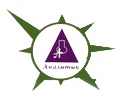 Расчетный счет 4070381010001057855  в Хакасском муниципальном банкег. Абакан    БИК 049514745, ИНН 1901101077  к/с 30101810900000000745Стоимость образовательных услуг ЧОУ ДПО «Аналитик» (Лицензия № 1906 от 08.10.2015):Предварительная запись  для прохождения обучения по интересующему вас направлению проводится по телефону в рабочие дни с 8.00 до 17.00  тел. 305-984  по заявке в письменной форме по адресу Таштыпская 04 или по электронной почте analitik_nou@mail.ru  Обучение проходит в учебном классе по адресу Таштыпская 04, по мере формирования учебных групп. Возможно обучение в сроки необходимые заказчику и проведение обучения на территории заказчика.  *Стоимость действительна при коллективной заявке (5 -10 человек). В зависимости от объема и специфики заказанных услуг, действует гибкая система скидок.№Обучающая программа Обучающая программа Кол-во часовСтоимость обучения, рублей*Дополнительные общеразвивающие программыДополнительные общеразвивающие программыДополнительные общеразвивающие программыДополнительные общеразвивающие программыДополнительные общеразвивающие программы1Обучение пожарно-техническому минимуму для различных  категорий обучаемых. очно10-2811001Обучение пожарно-техническому минимуму для различных  категорий обучаемых. дист10-287002Оказание первой помощи пострадавшим на производствеочно4300250 (от 20 чел)3Специальная подготовка сотрудников банка, согласно Инструкции ЦБ РФ от 04.12 2007 г. N 131-И «О порядке выявления, временного хранения, гашения и уничтожения денежных знаков с радиоактивным загрязнениемочно415004Обучение безопасным методам и приемам выполнения работ на высотеочно820004Обучение безопасным методам и приемам выполнения работ на высотеочно81800 (от 5 чел.)*4Обучение безопасным методам и приемам выполнения работ на высотеочно81500 (от 10чел.)*Программы повышения квалификацииПрограммы повышения квалификацииПрограммы повышения квалификацииПрограммы повышения квалификацииПрограммы повышения квалификации5Обеспечение экологической безопасности руководителями и специалистами общехозяйственных систем управления очно7255005Обеспечение экологической безопасности руководителями и специалистами общехозяйственных систем управления дист7243006Обеспечение экологической безопасности в области обращения с опасными отходамиочно11280006Обеспечение экологической безопасности в области обращения с опасными отходамидист11253007Охрана труда для руководителей и специалистов организаций очно4022007Охрана труда для руководителей и специалистов организаций очно402000 (от 5 чел.)*7Охрана труда для руководителей и специалистов организаций очно401800 (от 10чел.)*7Охрана труда для руководителей и специалистов организаций дист4012007Охрана труда для руководителей и специалистов организаций дист40990 (от 10чел.)*8Обучение членов комиссии по специальной оценке условий трудаочно1615009«Разработка и внедрение системы управления качеством пищевых продуктов на основе принципов ХАССП»очно32650010«Отбор проб компонентов окружающей среды, отходов производства и потребления для испытаний в аккредитованных лабораториях»очно72950011Порядок и правила отбора, упаковки и  транспортировки проб пищевой продукции для лабораторных исследованийочно32720012«Гражданская оборона и защита населения от чрезвычайных ситуаций техногенного и природного характера» (для организаций, не отнесенных к категории по ГО и ЧС)дист361400Программы профессиональной переподготовкиПрограммы профессиональной переподготовкиПрограммы профессиональной переподготовкиПрограммы профессиональной переподготовкиПрограммы профессиональной переподготовки13Охрана трудаочно-заочно256800013Охрана трудадист2566800